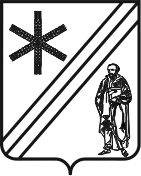 ПРОЕКТСОВЕТПАВЛОВСКОГО СЕЛЬСКОГО ПОСЕЛЕНИЯПАВЛОВСКОГО РАЙОНАР Е Ш Е Н И Еот ______________	                                                                                  № __________станица ПавловскаяО внесении изменений в решение Совета Павловского сельского поселения Павловского района  от 17 марта 2016 года № 20/168 «Об утверждении Порядка размещения сведений о доходах, расходах, об имуществе и обязательствах имущественного характера лицами, замещающими муниципальные должности в Павловском сельском поселении Павловского района и членов их семей на официальном сайте администрации Павловского сельского поселения Павловского района и предоставлении этих сведений средствам массовой информации»В соответствии с Федеральным законом от 31 июля 2020 года № 259-ФЗ «О цифровых финансовых активах, цифровой валюте и о внесении изменений в отдельные законодательные акты Российской Федерации», Совет Павловского сельского поселения Павловского района р е ш и л:1. Внести в решение Совета Павловского сельского поселения Павловского района от 17 марта 2016 года № 20/168 «Об утверждении Порядка размещения сведений о доходах, расходах, об имуществе и обязательствах имущественного характера лицами, замещающими муниципальные должности в Павловском сельском поселении Павловского района и членов их семей на официальном сайте администрации Павловского сельского поселения Павловского района и предоставлении этих сведений средствам массовой информации» изменения, изложив приложение в новой редакции (приложение).2. Поручить администрации Павловского сельского поселения Павловского района (Иванов) опубликовать (разместить) настоящее решение на официальном сайте Павловского сельского поселения Павловского района (www.pavlovskoe-sp.ru).3. Решение вступает в силу со дня его официального опубликования, путем размещения на официальном сайте в информационно-телекоммуникационной сети «Интернет» www.pav-edin23.ru.Глава Павловского сельского поселенияПавловского района								      В.Г.ИвановПредседатель Совета Павловскогосельского поселения Павловского района		             А.Р.Куликов                         ПРИЛОЖЕНИЕ                                                         	                                    к решению Совета	                                                                           Павловского сельского поселения              Павловского районаот__________________№_______Порядокразмещения сведений о доходах, расходах, об имуществе и обязательствах имущественного характера лицами, замещающими муниципальные должности в Павловском сельском поселении Павловского района и членов их семей на официальном сайте администрации Павловского сельского поселения Павловского района и предоставления этих сведений средствам массовой информации1. Настоящим Порядком устанавливаются обязанности лиц, ответственных за работу со сведениями о доходах, расходах, об имуществе и обязательствах имущественного характера лиц, замещающих муниципальные должности в Павловском сельском поселении Павловского района (далее - лица, замещающие муниципальные должности), их супругов и несовершеннолетних детей (далее - сведения) по размещению этих сведений на официальном Интернет-сайте администрации Павловского сельского поселения Павловского района, а также по предоставлению сведений средствам массовой информации для опубликования в связи с их запросами.2. Для целей настоящего Порядка официальным Интернет-сайтом администрации Павловского сельского поселения Павловского района  является сайт, расположенный в информационно-телекоммуникационной сети Интернет по адресу: http:// www.pavlovskoe-sp.ru (далее - официальный сайт).3. На официальном сайте размещаются и средствам массовой информации предоставляются для опубликования следующие сведения:1) перечень объектов недвижимого имущества, принадлежащих лицу, замещающему муниципальную должность, его супруге (супругу) и несовершеннолетним детям на праве собственности или находящихся в их пользовании, с указанием вида, площади и страны расположения каждого из них;2) перечень транспортных средств с указанием вида и марки, принадлежащих на праве собственности лицу, замещающему муниципальную должность, его супруге (супругу) и несовершеннолетним детям;3) декларированный годовой доход лица, замещающего муниципальную должность, его супруги (супруга) и несовершеннолетних детей;4) сведения об источниках получения средств, за счёт которых совершены сделки по приобретению земельного участка, другого объекта недвижимости, транспортного средства, ценных бумаг, акций (долей участия, паёв в уставных (складочных) капиталах организаций), цифровых финансовых активов, цифровой валюты, если сумма таких сделок превышает общий доход лица, замещающего муниципальную должность, и его супруги (супруга) за три последних года, предшествующих отчетному периоду.4. В размещаемых на официальном сайте и предоставляемых средствам массовой информации для опубликования сведениях о доходах, расходах, об имуществе и обязательствах имущественного характера запрещается указывать:1) иные сведения (кроме указанных в 3 настоящего Порядка) о доходах, расходах лица, замещающего муниципальную должность, его супруги (супруга) и несовершеннолетних детей, об имуществе, принадлежащем на праве собственности названным лицам, и об их обязательствах имущественного характера;2) персональные данные супруги (супруга), детей и иных членов семьи лица, замещающего муниципальную должность;3) данные, позволяющие определить место жительства, почтовый адрес, телефон и иные индивидуальные средства коммуникации лица, замещающего муниципальную должность, его супруги (супруга), детей и иных членов семьи;4) данные, позволяющие определить местонахождение объектов недвижимого имущества, принадлежащих лицу, замещающему муниципальную должность, его супруге (супругу), детям и иным членам семьи, на праве собственности или находящихся в их пользовании;5) информацию, отнесённую к государственной тайне или являющуюся конфиденциальной.5. Сведения, указанные в 3 настоящего Порядка, размещают на официальном сайте в течение 14 рабочих дней со дня истечения срока, установленного для подачи справок о доходах, расходах, об имуществе и обязательствах имущественного характера лицами, замещающими муниципальные должности.6. Размещение на официальном сайте сведений о доходах, расходах, об имуществе и обязательствах имущественного характера, указанных в пункте 3 настоящего Порядка, осуществляется лицом, ответственным за работу со сведениями.7. Лица ответственные за работу со сведениями:1) в течение трёх рабочих дней со дня поступления запроса от средства массовой информации сообщают о нём лицу, замещающему муниципальную должность, в отношении которого поступил запрос;2) в течение семи рабочих дней со дня поступления запроса от средства массовой информации обеспечивают предоставление сведений, указанных в пункте 2 настоящего Порядка, в том случае, если запрашиваемые сведения отсутствуют на официальном сайте.8. Лица ответственные за работу со сведениями Павловского сельского поселения Павловского района несут в соответствии с законодательством Российской Федерации ответственность за несоблюдение настоящего Порядка, а также за разглашение сведений, отнесённых к государственной тайне или являющихся конфиденциальными.Депутат от Центральногоизбирательного округа № 4						                С.А.Гупало